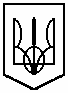 Комунальний   заклад   освіти«Спеціалізована   середня   загальноосвітня   школа  №142еколого-економічного   профілю»Дніпропетровської  міської   радиПРОТОКОЛ педагогічних читаньвід 16 грудня  2015 року                                                                                                Присутні: педагогічний колективЧерга денна       Особистісні якості дитини для успішної соціалізації особистості в навчальному закладі.Створення соціально-розвивального середовища для успішної соціалізації особистості.Педагогічна підтримка індивідуального розвитку особистості для її успішної соціалізації Засвоєння соціальних ролей (закріплення ціннісних орієнтацій, ідеалів і еталонів).Слухали:С.М. Агалакову, вчителя фізичної культури, яка розповіла  про соціальні якості учнів, що сприяють  успішній соціалізації в навчальному закладі. Л.М. Стріжак, вчителя української мови та літератури, яка зазначила, що провідна роль у створенні розвивального освітнього середовища належить педагогу, а саме соціально-розвивальне середовище повинно бути комфортним для вільного розвитку творчого потенціалу учня.А.М. Фурсову, вчителя англійської мови, яка розповіла про важливість педагогічної підтримки для індивідуального розвитку особистості та для її успішної соціалізації І.Ю. Раєвську, практичного психолога, яка розглянула соціальну роль як функцію соціально статусу особистості, розповіла про ціннісні орієнтації та ціннісні пріоритети особистості, ознайомила присутніх з результатами анкетування щодо рівня ціннісних ставлень учнів 6-В, 7-А, 7-Б, 8-А класів.Ухвалили:1. Спрямовувати зусилля на формування соціальної компетентності особистості                                                          постійно2. Сприяти формуванню соціально-розвивального середовища для успішної соціалізації дитини                                                                               постійно3. Формувати в учнів найкращі соціальні якості, що сприяють успішній соціалізації особистості                      постійноЗастосовувати постійну педагогічну підтримку індивідуального розвитку особистості, що спрямована на створення індивідуальних і соціальних умов життєдіяльностіпостійноСтворення умов для успішного засвоєння культури соціальних цінностей і норм, на основі яких формуються громадянсько значущі риси особистості     постійно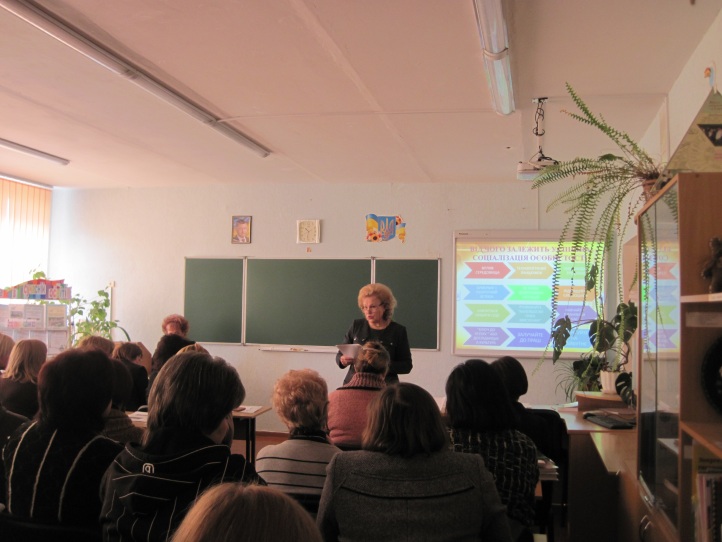 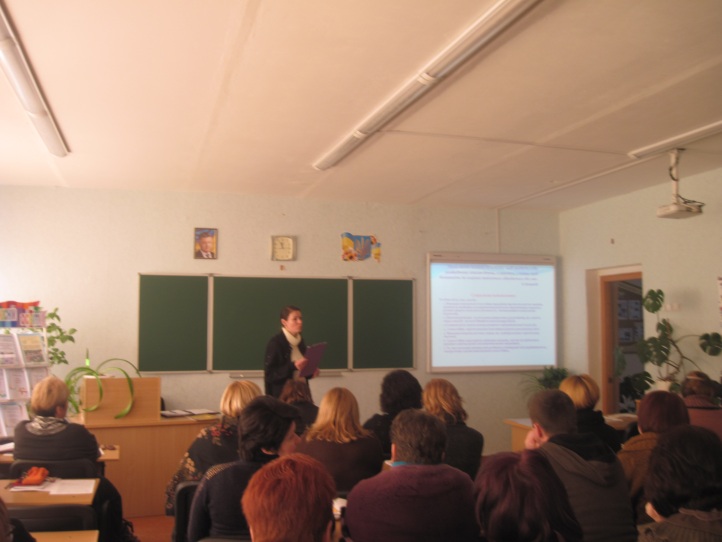 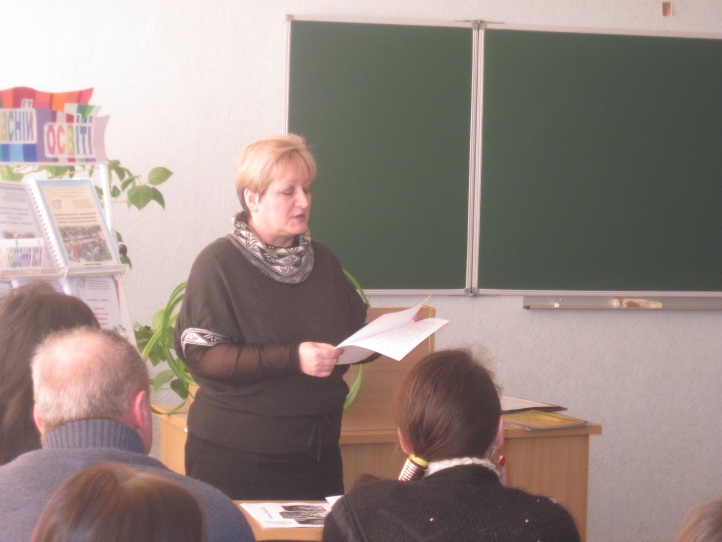 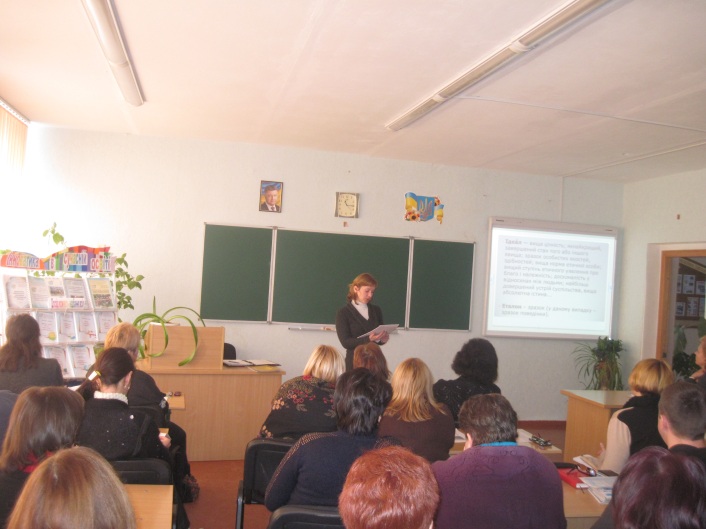 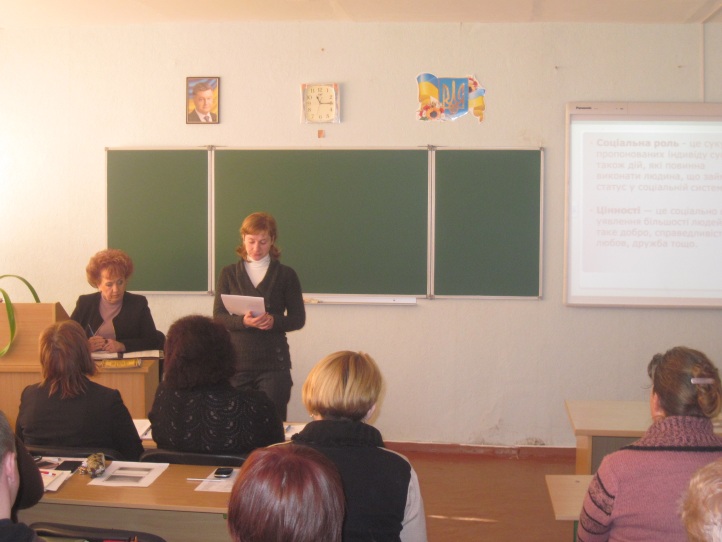 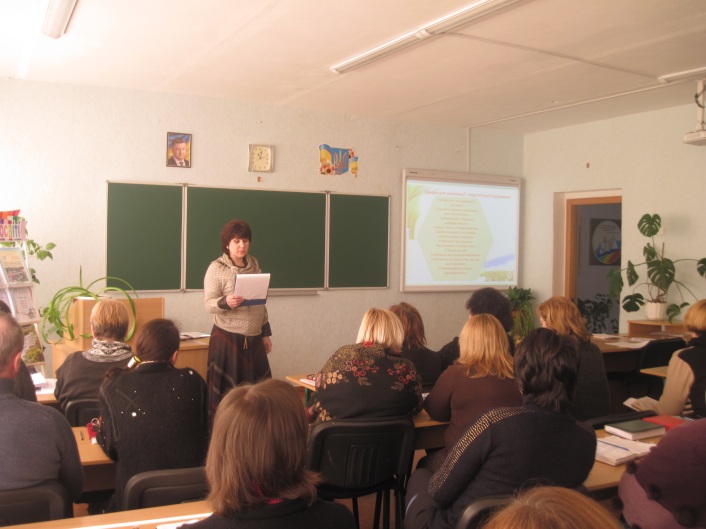 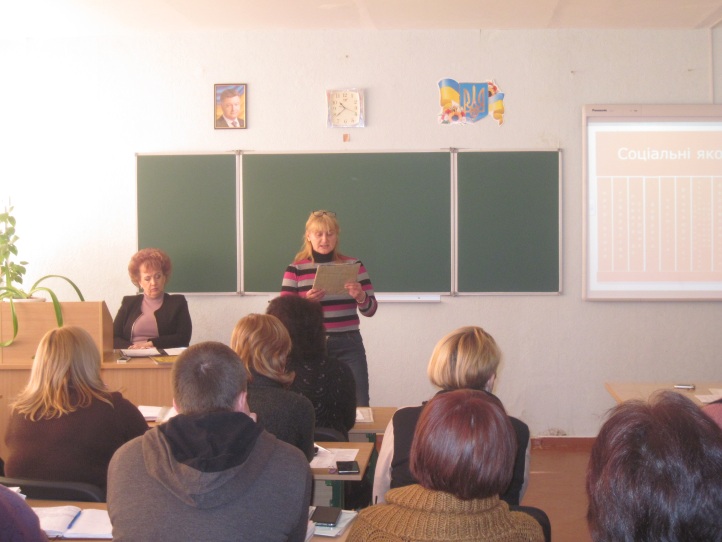 